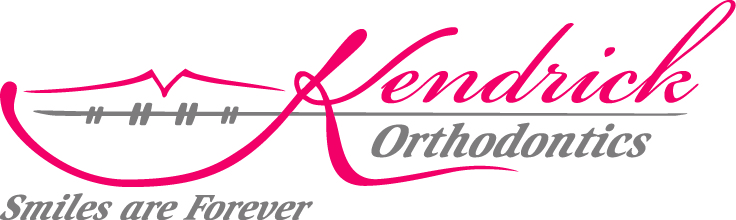 www.kendrickorthodontics.comJames Kendrick, D.M.D., P.A.Orthodontics and Temporomandibular Joint Disorders3280 Greenwald Way North Kissimmee, FL 34741Phone #: (407) 870-9848 	E-mail: Larisa@kendrickorthodontics.com 	Fax #: (407) 870-9569Patient’s Clinical History/Family Information                                      (Please complete in ink)Date___________________________________________________Patient’s Name___________________________________________________ Age______ Gender______ Birth Date_____________________		Last			First		M.I.Address ______________________________________________________________________________Tel. # (      ) _____________________Street 						City 		ZipBest telephone number to call for appointments (During Business Hours)____________________________________Best Fax# (      ) ____________________ Best Cell Phone # (       ) ___________________ Best E-mail Address____________________________Employed by _________________________________ Occupation __________________________ Position ______________________________Employer Address ___________________________________________________________________ Work Tel. # (     ) _____________________Social Security Number of Patient (for accounting purposes only) __________-_____-_____________􀂉 Single 􀂉 Married 􀂉 Separated 􀂉 Divorced 􀂉 Widowed 􀂉 PartneredOrthodontic Insurance? 􀂉Yes 􀂉No Name of Insurance Company ______________________ ID# ___________________ Group # ________________Medical Insurance? 􀂉Yes 􀂉No Name of Insurance Company _________________________ ID# ___________________ Group # ________________Spouse Name_________________________________________________________________ Gender______ Birth Date______________________Last 				First 			M.I.Employed by _________________________________ Occupation __________________________ Position ______________________________Employer Address ___________________________________________________________________ Work Tel. # (     ) _____________________Social Security Number of Spouse (for accounting purposes only) ____________-_________-________________Orthodontic Insurance? 􀂉Yes 􀂉No Name of Insurance Company ______________________ ID# ___________________ Group # ________________Medical Insurance? 􀂉Yes 􀂉No Name of Insurance Company _________________________ ID# ___________________ Group # ________________Patient's Family Dentist ______________________________________________________________________________________Patient's Family Physician _____________________________________________________________________________________Whom may we thank for referring you to our office? ___________________________________________________________________Responsible party (if other than the patient/spouse): 􀂉 Not ApplicableName ________________________________ S.S. # _______-______-________ Birth Date ______________ Relationship to patient ______________Home Address _________________________________________________________________________ Tel. # (        ) _______________________Orthodontic Insurance? 􀂉Yes 􀂉No Name of Insurance Company ______________________ ID# ___________________ Group # ________________Medical Insurance? 􀂉Yes 􀂉No Name of Insurance Company _________________________ ID# ___________________ Group # ________________MEDICAL HISTORY:Have you had or do you have any of the following?Yes / No 					Yes / No􀂉      􀂉	Rheumatic Fever 			􀂉      􀂉	Diabetes􀂉      􀂉 	Heart Murmur 				􀂉      􀂉	Ulcers􀂉      􀂉 	High Blood Pressure 			􀂉      􀂉	Psoriasis􀂉      􀂉	Heart Attack/Stroke			􀂉      􀂉	Cancer􀂉      􀂉 	Blood Vessel Disease			􀂉      􀂉	Bone Disorders􀂉      􀂉	Blood Disorder				􀂉      􀂉	Arthritis􀂉      􀂉 	AIDS/HIV Infection 			􀂉      􀂉	Artificial Joints􀂉      􀂉	Hepatitis				􀂉      􀂉	Sleep Apnea􀂉      􀂉	Herpes (Any type)			􀂉      􀂉	Ear Disorder􀂉      􀂉	Persistent Headaches			􀂉      􀂉	Sinus Infection􀂉      􀂉	Neck Pains 				􀂉      􀂉	Swollen Glands􀂉      􀂉	Nerve or Brain Disease 			􀂉      􀂉	Allergies􀂉      􀂉	Migraine				􀂉      􀂉	Epilepsy􀂉      􀂉	Mental Health ProblemsComments:_______________________________________________________________________________________________________________________________________________________________________________________Please list any other significant information about your medical history:____________________________________________________________________________________________________________________________________________________________________________________________Yes / No	􀂉      􀂉 	Are you under a physican’s care at present? If yes, reason 	__________________________________________________________________________________________􀂉      􀂉 	Are you presently, or have you ever been, under the care of a psychiatrist or psychologist?If yes, describe:_____________________________________________________________________________􀂉      􀂉 	Are you currently taking any medication? If yes, describe:_____________________________________________􀂉      􀂉 	Are you allergic to any medications? (Eg: aspirin, penicillin, etc.) If yes, what?_____________________________	__________________________________________________________________________________________FEMALE PATIENTS:Yes / No􀂉      􀂉 	Do any of your teeth hurt? If yes, 􀂉 upper right 􀂉 upper left 􀂉 lower right 􀂉 lower left􀂉      􀂉 	Do you have regular menstrual cycles?􀂉      􀂉 	Have you experienced menopause?􀂉      􀂉	Does anyone in your family have osteoporosis?􀂉      􀂉 	Is there any possibility that you could be pregnant?DENTAL HISTORY:Yes / No􀂉      􀂉 	Have you ever had any general anesthesia? When?_________________________________________________􀂉      􀂉 	Have any wisdom teeth been removed? How many?___________________􀂉      􀂉 	Have you ever had treatment for a periodontal disease (gum disease)? If yes, describe:_____________________	__________________________________________________________________________________________􀂉      􀂉 	Have there been any injuries to your mouth or teeth? If yes, describe:___________________________________􀂉      􀂉 	Have you ever fallen and bumped your chin, or received a blow to your jaws? If yes, describe:________________	__________________________________________________________________________________________􀂉      􀂉 	Have you ever had any surgery in the head and neck area? If yes, describe:______________________________􀂉      􀂉 	Do you clench or grind your teeth? If yes, 􀂉 while sleeping 􀂉 under stress 􀂉 other_________________________􀂉      􀂉 	Do your jaw muscles ever feel tired? If yes, when___________________________________________________􀂉      􀂉 	Do you ever notice soreness, tightness or pain in the muscles around the jaws and face? If yes, describe_______	__________________________________________________________________________________________􀂉      􀂉 	Have you ever had any injury in the head and neck area? If yes, describe________________________________􀂉      􀂉 	Does it hurt to chew? If yes, where does it hurt?____________________________________________________􀂉      􀂉 	Do you have pain in your jaw joints? If yes, right left Since when?______________________________________􀂉      􀂉	Did your pain start gradually or suddenly? 􀂉 gradually   suddenly􀂉      􀂉 	During what activity?_________________________________________________________________________ 􀂉      􀂉 	Describe nature of pain _______________________________________________________________________􀂉      􀂉 	What increases the pain?______________________________________________________________________􀂉      􀂉 	Was there some specific event that started the joint sounds? If yes, describe_____________________________􀂉      􀂉 	Did these joint sounds begin gradually or suddenly? 􀂉 gradually 􀂉 suddenly􀂉      􀂉 	Do you hear clicking (popping) or grating sounds in your jaw joints? If yes, please describe: 􀂉 Right 􀂉 LeftSince when____________________________ During what activity____________________________________􀂉      􀂉 	Clicking:	􀂉      􀂉 	Grating:􀂉      􀂉 	Have you ever experienced difficulty in opening or closing your jaws? If yes, describe_______________________􀂉      􀂉 	Have your jaws ever “locked” closed? If yes, describe________________________________________________􀂉      􀂉 	Have your jaws ever “locked” wide open? If yes, describe_____________________________________________	What decreases the pain?_____________________________________________________________________􀂉      􀂉 	Do you have any of the following habits?􀂉 Finger / Thumbsucking	􀂉 Lip Biting		􀂉 Nail Biting	􀂉 Gum Chewing		􀂉 Ice Chewing			􀂉 Smoking or using other tobacco productsYes / No􀂉      􀂉	Have you ever had any previous orthodontic treatment (braces)? If yes, whenIf yes, Doctor’s name__________________________________ Doctor’s Telephone number ________________     Doctor’s address_____________________________________________________________________Please describe why you sought this consultation:________________________________________________________________________________________________________________________________________________________________________________________􀂉      􀂉 	Have you ever been treated for this problem before? If yes, please describe the diagnosis and treatment.􀂉      􀂉 	Have any other members of the family had orthodontic treatment?􀂉      􀂉 	Have any other members of the family been a patient in this office?Name: _____________________________________________We recognize that patients sometimes have specific concerns that may not be addressed by the question in this Clinical History Form. Please feel free to include any other information regarding your clinical history, or any other concerns that you may have, in the space below. If necessary, please add another sheet of paper.____________________________________________________________________________________________________________________________________________________________________________________________________________________________________________________________________________________________________________________________________________________________________________________________________I, the undersigned, certify that I have read and understand the above medical and dental information, have reviewed it, and find it accurate. If there are any later changes to my clinical history, I recognize that it is my responsibility to inform this office. I also give my permission for a clinical examination._______________________________________					_______________________			(Signature of Patient)								(Date) Doctor’s Notes_________________________________________________________________________________________________________________________________________________________________________________________________________________________________________________________________________________________________________________________________________________________________________________________________________________________________________						_________________________(Doctor’s Signature) 									(Date)